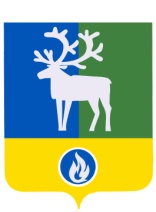 СЕЛЬСКОЕ ПОСЕЛЕНИЕ СОРУМ БЕЛОЯРСКИЙ РАЙОНХАНТЫ-МАНСИЙСКИЙ АВТОНОМНЫЙ ОКРУГ – ЮГРААДМИНИСТРАЦИЯ СЕЛЬСКОГО ПОСЕЛЕНИЯСОРУМ 	ПОСТАНОВЛЕНИЕ												             проектот ________2022 года				                                                             № ___Об утверждении Порядка привлечения остатков средств на единый счет бюджета сельского поселения Сорум  и возврата привлеченных средствВ соответствии со статьей  236.1  Бюджетного кодекса Российской Федерации от 31 июля 1998 года № 145 - ФЗ,  постановлением  Правительства Российской Федерации от 30 марта 2020 года № 368 «Об утверждении Правил привлечения Федеральным казначейством остатков средств на единый счет федерального бюджета и возврата привлеченных средств и общих требований к порядку привлечения остатков средств на единый счет бюджета субъекта Российской Федерации (местного бюджета) и возврата привлеченных средств», п о с т а н о в л я ю:1. Утвердить Порядок привлечения остатков средств на единый счет бюджета сельского поселения Сорум  и возврата привлеченных средств согласно приложению к настоящему постановлению.2. Опубликовать настоящее постановление в бюллетене «Официальный вестник сельского поселения Сорум» и разместить на официальном сайте органов местного самоуправления сельского поселения Сорум  в сети «Интернет».3. Настоящее постановление вступает в силу после его официального опубликования.4. Контроль за выполнением постановления возложить на главного бухгалтера администрации сельского поселения Сорум.Глава сельского поселения	Сорум 	                                                           М.М. МаковейПриложениек постановлению администрациисельского поселения Сорум от ______ 2022 года № __П О Р Я Д О К                                                                                                                      привлечения остатков средств на единый счет бюджета сельского поселения Сорум  и возврата привлеченных средств                                                                                                  (далее-Порядок)  I. Общие положения1.1. Порядок разработан в соответствии с Общими требованиями к порядку привлечения остатков средств на единый счет бюджета субъекта Российской Федерации (местного бюджета) и возврата привлеченных средств, утвержденными постановлением Правительства Российской Федерации от 30 марта 2020 года № 368 «Об утверждении Правил привлечения Федеральным казначейством остатков средств на единый счет федерального бюджета и возврата привлеченных средств и общих требований к порядку привлечения остатков средств на единый счет бюджета субъекта Российской Федерации (местного бюджета) и возврата привлеченных средств», на основании Соглашения о передаче осуществления части полномочий органов местного самоуправления сельского поселения Сорум органам местного самоуправления Белоярского района   и устанавливает порядок привлечения Комитетом по финансам и налоговой политике администрации Белоярского района (далее - Комитет по финансам) остатков средств на единый счет бюджета сельского поселения Сорум  (далее - единый счет бюджета) и их возврата.1.2. Комитет по финансам осуществляет:1.2.1. Привлечение остатков средств на единый счет бюджета за счет средств на казначейских счетах, открытых Комитету по финансам в Управлении Федерального казначейства по Ханты-Мансийскому автономному округу - Югре для осуществления и отражения операций с денежными средствами:поступающими во временное распоряжение получателей средств бюджета сельского поселения Сорум;муниципальных бюджетных и автономных учреждений сельского поселения Сорум.1.2.2. Возврат средств с единого счета бюджета, указанных в абзацах втором - третьем подпункта  1.2.1  настоящего  Порядка, на казначейские счета, с которых они были ранее перечислены.1.2.3. Учет средств в части сумм:поступивших (перечисленных) на единый счет бюджета;перечисленных (поступивших) с единого счета бюджета на казначейские счета.II. Условия и порядок привлечения остатков средств на единый счет бюджета 2.1. Комитет по финансам в случае недостаточности средств на едином счете бюджета привлекает на единый счет бюджета остатки средств казначейского счета для осуществления и отражения операций с денежными средствами, поступающими во временное распоряжение получателей средств бюджета сельского поселения Сорум, казначейского счета для осуществления и отражения операций с денежными средствами муниципальных бюджетных и автономных учреждений сельского поселения Сорум  (далее - казначейские счета).2.2. Объем привлекаемых средств с казначейских счетов на единый счет бюджета  определяет Комитет по финансам исходя из остатка средств на казначейских счетах, сложившегося после исполнения распоряжений о совершении казначейских платежей по казначейским счетам, с соблюдением требований, установленных пунктом 2.3 Порядка.2.3. Объем привлекаемых средств с казначейских счетов должен обеспечивать достаточность средств на соответствующем казначейском счете для осуществления выплат в рабочий день, следующий за днем привлечения средств на единый счет бюджета, на основании направленных в Комитет по финансам распоряжений о совершении казначейских платежей с казначейских счетов получателями средств бюджета сельского поселения Сорум, муниципальными бюджетными и автономными учреждениями сельского поселения Сорум.2.4. Комитет по финансам направляет распоряжения о совершении казначейских платежей по привлечению остатков средств с казначейских счетов на единый счет бюджета в Управление Федерального казначейства по Ханты-Мансийскому автономному округу - Югре не позднее 16 часов местного времени (в дни, непосредственно предшествующие выходным и нерабочим праздничным дням - до 15 часов местного времени) текущего дня.III. Условия и порядок возврата средств, привлеченных на единый счет бюджета 3.1. Для проведения операций со средствами, поступающими во временное распоряжение получателей средств бюджета сельского поселения Сорум, муниципальных бюджетных и автономных учреждений сельского поселения Сорум, Комитет по финансам осуществляет возврат средств с единого счета бюджета  на соответствующий казначейский счет.3.2. Комитет по финансам осуществляет возврат привлеченных средств на казначейские счета, с которых они были ранее перечислены, на единый счет бюджета, в том числе в целях проведения операций за счет привлеченных средств, не позднее второго рабочего дня, следующего за днем приема к исполнению распоряжений получателей указанных средств.3.3. Объем возвращаемых средств с единого счета бюджета на казначейские счета определяет Комитет по финансам исходя из суммы подлежащих оплате распоряжений о совершении казначейских платежей с казначейских счетов, направленных в Комитет по финансам получателями средств бюджета сельского поселения Сорум, муниципальными бюджетными и автономными учреждениями сельского поселения Сорум.3.4. Перечисление средств с единого счета бюджета, необходимых для обеспечения выплат, предусмотренных пунктом 3.3 Порядка, на соответствующий казначейский счет осуществляется в пределах суммы, не превышающей разницы между объемом средств, поступивших с казначейского счета на единый счет бюджета, и объемом средств, перечисленных с единого счета бюджета на соответствующий казначейский счет в течение текущего финансового года, с учетом остатков средств, привлеченных на единый счет бюджета  и не возвращенных в отчетном финансовом году._____________________